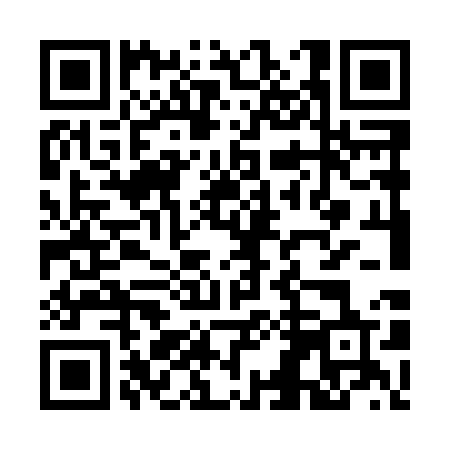 Ramadan times for La Boiterie, BelgiumMon 11 Mar 2024 - Wed 10 Apr 2024High Latitude Method: Angle Based RulePrayer Calculation Method: Muslim World LeagueAsar Calculation Method: ShafiPrayer times provided by https://www.salahtimes.comDateDayFajrSuhurSunriseDhuhrAsrIftarMaghribIsha11Mon5:185:187:0712:554:036:456:458:2712Tue5:165:167:0512:554:046:466:468:2913Wed5:135:137:0312:554:056:486:488:3114Thu5:115:117:0112:554:066:496:498:3315Fri5:095:096:5912:544:076:516:518:3416Sat5:065:066:5612:544:086:536:538:3617Sun5:045:046:5412:544:096:546:548:3818Mon5:015:016:5212:534:106:566:568:4019Tue4:594:596:5012:534:116:586:588:4220Wed4:564:566:4712:534:126:596:598:4421Thu4:544:546:4512:534:137:017:018:4622Fri4:514:516:4312:524:147:027:028:4723Sat4:494:496:4112:524:157:047:048:4924Sun4:464:466:3912:524:167:067:068:5125Mon4:444:446:3612:514:177:077:078:5326Tue4:414:416:3412:514:187:097:098:5527Wed4:394:396:3212:514:197:117:118:5728Thu4:364:366:3012:504:197:127:128:5929Fri4:334:336:2812:504:207:147:149:0130Sat4:314:316:2512:504:217:157:159:0331Sun5:285:287:231:505:228:178:1710:051Mon5:255:257:211:495:238:198:1910:072Tue5:235:237:191:495:248:208:2010:093Wed5:205:207:171:495:258:228:2210:114Thu5:175:177:141:485:258:238:2310:135Fri5:145:147:121:485:268:258:2510:166Sat5:125:127:101:485:278:278:2710:187Sun5:095:097:081:485:288:288:2810:208Mon5:065:067:061:475:298:308:3010:229Tue5:035:037:041:475:298:318:3110:2410Wed5:005:007:011:475:308:338:3310:27